Mapa de localización del proyecto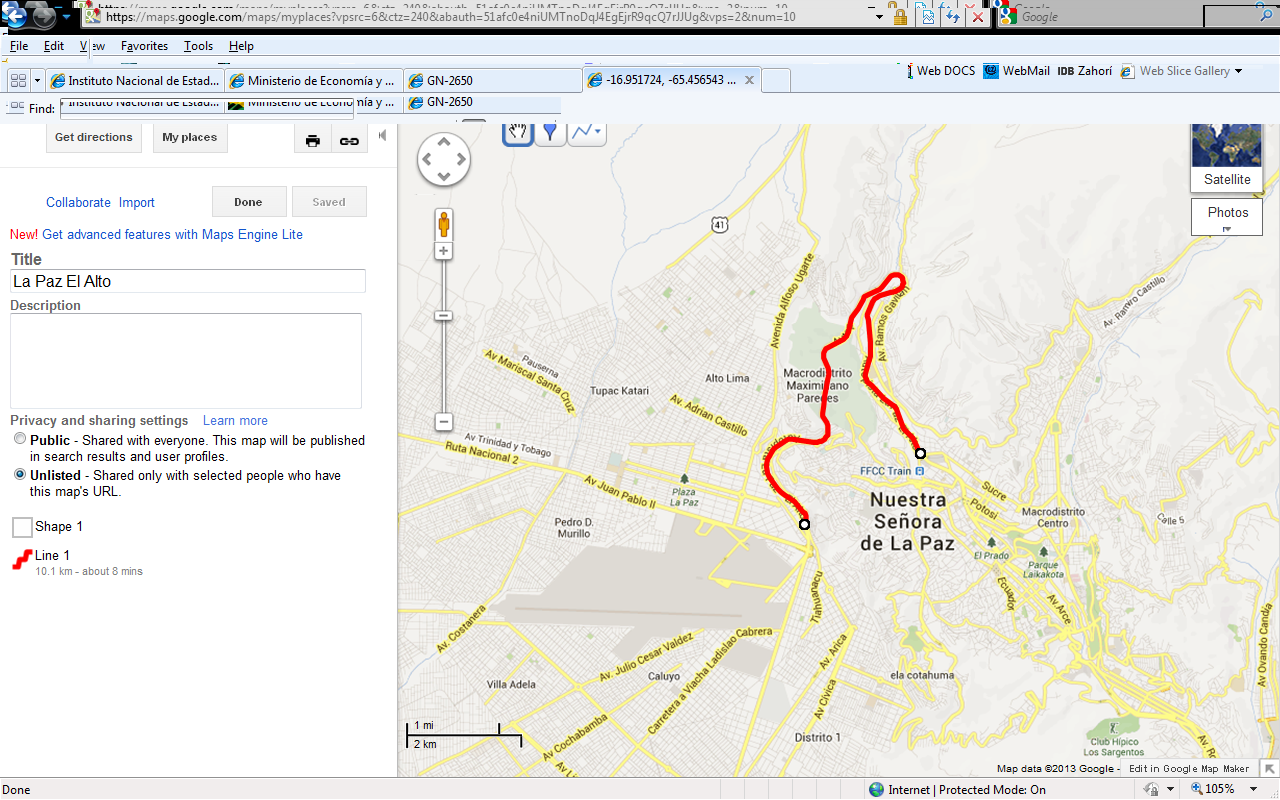 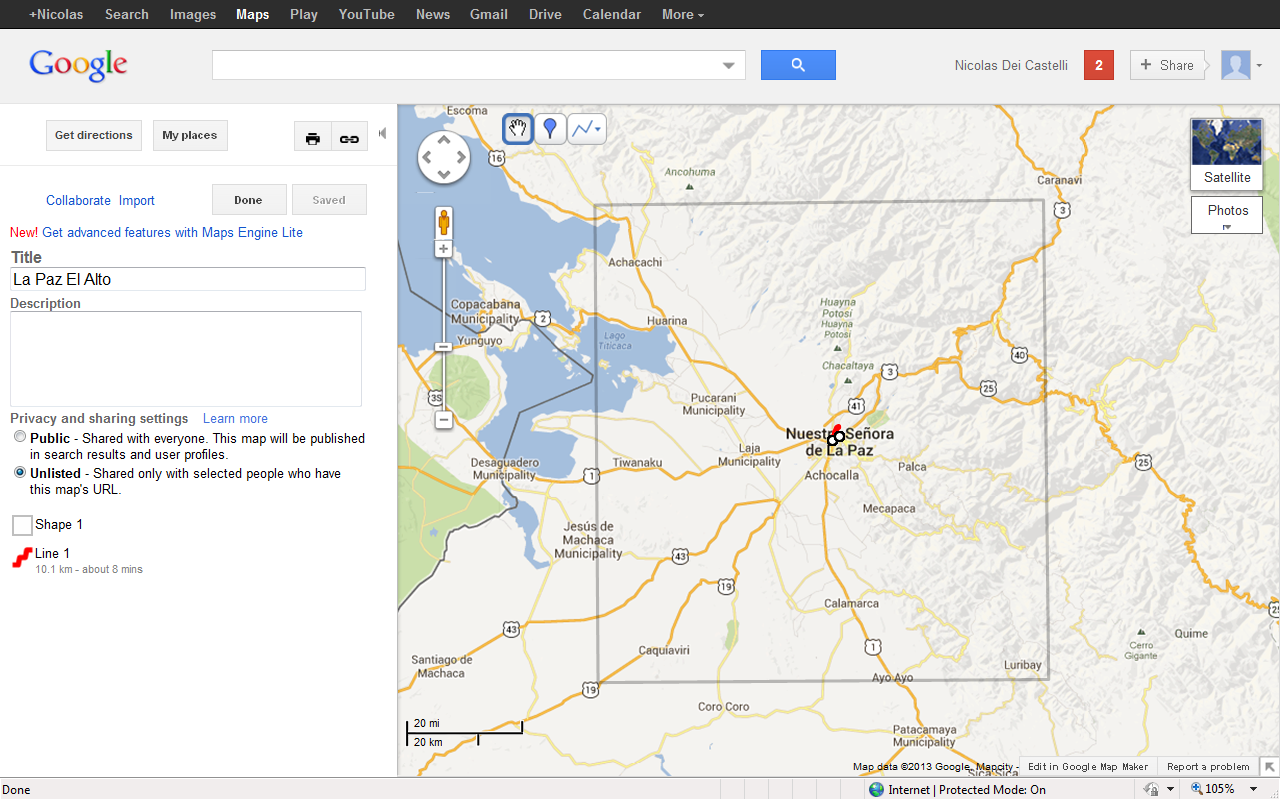 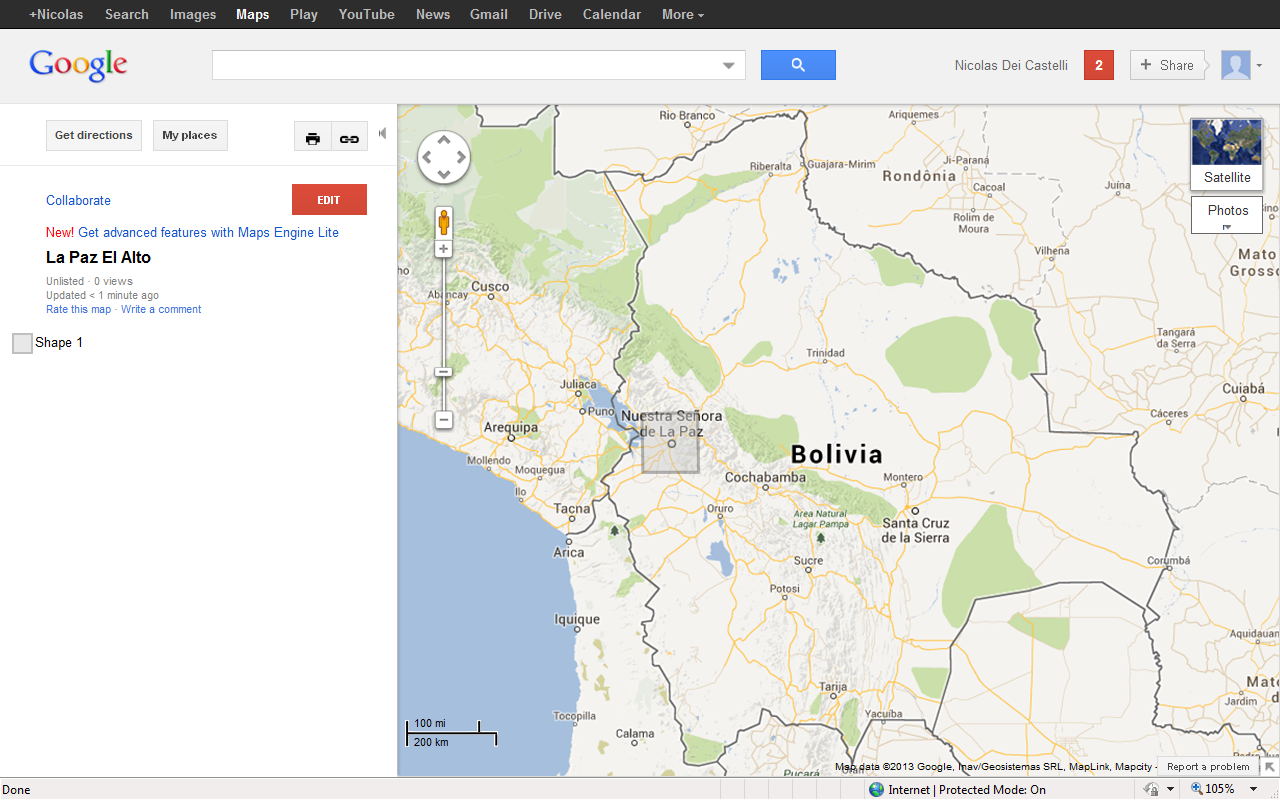 